УКАЗГЛАВЫ ЧУВАШСКОЙ РЕСПУБЛИКИОБ УТВЕРЖДЕНИИ ПОРЯДКА ПРИНЯТИЯ ПРЕДСЕДАТЕЛЕМКАБИНЕТА МИНИСТРОВ ЧУВАШСКОЙ РЕСПУБЛИКИ, ЛИЦАМИ,ЗАМЕЩАЮЩИМИ ГОСУДАРСТВЕННЫЕ ДОЛЖНОСТИ ЧУВАШСКОЙ РЕСПУБЛИКИ,НАЗНАЧЕНИЕ НА КОТОРЫЕ ОСУЩЕСТВЛЯЕТСЯ ГЛАВОЙЧУВАШСКОЙ РЕСПУБЛИКИ, ДОЛЖНОСТИ ГОСУДАРСТВЕННОЙГРАЖДАНСКОЙ СЛУЖБЫ ЧУВАШСКОЙ РЕСПУБЛИКИ РУКОВОДИТЕЛЕЙОРГАНОВ ИСПОЛНИТЕЛЬНОЙ ВЛАСТИ ЧУВАШСКОЙ РЕСПУБЛИКИ,ПОЧЕТНЫХ И СПЕЦИАЛЬНЫХ ЗВАНИЙ, НАГРАД И ИНЫХ ЗНАКОВ ОТЛИЧИЯИНОСТРАННЫХ ГОСУДАРСТВ, МЕЖДУНАРОДНЫХ ОРГАНИЗАЦИЙ,ПОЛИТИЧЕСКИХ ПАРТИЙ, ИНЫХ ОБЩЕСТВЕННЫХ ОБЪЕДИНЕНИЙИ ДРУГИХ ОРГАНИЗАЦИЙВ соответствии с пунктом 8 части 3 статьи 12.1 Федерального закона "О противодействии коррупции", пунктом 11 части первой статьи 17 Федерального закона "О государственной гражданской службе Российской Федерации", Указом Президента Российской Федерации от 10 октября 2015 г. N 506 "Об утверждении Положения о порядке принятия лицами, замещающими отдельные государственные должности Российской Федерации, отдельные должности федеральной государственной службы, почетных и специальных званий, наград и иных знаков отличия иностранных государств, международных организаций, политических партий, иных общественных объединений и других организаций" постановляю:1. Утвердить прилагаемый Порядок принятия Председателем Кабинета Министров Чувашской Республики, лицами, замещающими государственные должности Чувашской Республики, назначение на которые осуществляется Главой Чувашской Республики, должности государственной гражданской службы Чувашской Республики руководителей органов исполнительной власти Чувашской Республики, почетных и специальных званий, наград и иных знаков отличия иностранных государств, международных организаций, политических партий, иных общественных объединений и других организаций.2. Настоящий Указ вступает в силу через десять дней после дня его официального опубликования.ГлаваЧувашской РеспубликиМ.ИГНАТЬЕВг. Чебоксары10 февраля 2016 годаN 9УтвержденУказом ГлавыЧувашской Республикиот 10.02.2016 N 9ПОРЯДОКПРИНЯТИЯ ПРЕДСЕДАТЕЛЕМ КАБИНЕТА МИНИСТРОВЧУВАШСКОЙ РЕСПУБЛИКИ, ЛИЦАМИ, ЗАМЕЩАЮЩИМИ ГОСУДАРСТВЕННЫЕДОЛЖНОСТИ ЧУВАШСКОЙ РЕСПУБЛИКИ, НАЗНАЧЕНИЕ НА КОТОРЫЕОСУЩЕСТВЛЯЕТСЯ ГЛАВОЙ ЧУВАШСКОЙ РЕСПУБЛИКИ, ДОЛЖНОСТИГОСУДАРСТВЕННОЙ ГРАЖДАНСКОЙ СЛУЖБЫ ЧУВАШСКОЙ РЕСПУБЛИКИРУКОВОДИТЕЛЕЙ ОРГАНОВ ИСПОЛНИТЕЛЬНОЙ ВЛАСТИЧУВАШСКОЙ РЕСПУБЛИКИ, ПОЧЕТНЫХ И СПЕЦИАЛЬНЫХ ЗВАНИЙ,НАГРАД И ИНЫХ ЗНАКОВ ОТЛИЧИЯ ИНОСТРАННЫХ ГОСУДАРСТВ,МЕЖДУНАРОДНЫХ ОРГАНИЗАЦИЙ, ПОЛИТИЧЕСКИХ ПАРТИЙ,ИНЫХ ОБЩЕСТВЕННЫХ ОБЪЕДИНЕНИЙ И ДРУГИХ ОРГАНИЗАЦИЙ1. Настоящим Порядком устанавливается порядок принятия с разрешения Главы Чувашской Республики Председателем Кабинета Министров Чувашской Республики, лицами, замещающими государственные должности Чувашской Республики, назначение на которые осуществляется Главой Чувашской Республики, должности государственной гражданской службы Чувашской Республики руководителей органов исполнительной власти Чувашской Республики, почетных и специальных званий, наград и иных знаков отличия иностранных государств, международных организаций, политических партий, иных общественных объединений и других организаций (далее также - звание, награда).2. Разрешение Главы Чувашской Республики обязаны получить:Председатель Кабинета Министров Чувашской Республики, лица, замещающие государственные должности Чувашской Республики, назначение на которые осуществляется Главой Чувашской Республики, - при получении почетных и специальных званий, наград и иных знаков отличия (за исключением научных и спортивных) иностранных государств, международных организаций, политических партий, иных общественных объединений и других организаций;лица, замещающие должности государственной гражданской службы Чувашской Республики руководителей органов исполнительной власти Чувашской Республики, - при получении наград, почетных и специальных званий (за исключением научных) иностранных государств, международных организаций, а также политических партий, других общественных объединений и религиозных объединений, если в их должностные обязанности входит взаимодействие с указанными организациями и объединениями.3. Должностное лицо из числа лиц, указанных в пункте 2 настоящего Порядка (далее - должностное лицо), получившее звание, награду, либо уведомленное иностранным государством, международной организацией, политической партией, иным общественным объединением или другой организацией о предстоящем их получении, в течение трех рабочих дней со дня получения звания, награды, либо уведомления иностранного государства, международной организации, политической партии, иного общественного объединения или другой организации о предстоящем их получении представляет Главе Чувашской Республики ходатайство о разрешении принять почетное или специальное звание, награду или иной знак отличия иностранного государства, международной организации, политической партии, иного общественного объединения или другой организации (далее - ходатайство), составленное по форме согласно приложению N 1 к настоящему Порядку.4. Должностное лицо, отказавшееся от звания, награды в течение трех рабочих дней со дня отказа от звания, награды представляет Главе Чувашской Республики уведомление об отказе в получении почетного или специального звания, награды или иного знака отличия иностранного государства, международной организаций, политической партии, иного общественного объединения или другой организации (далее - уведомление), составленное по форме согласно приложению N 2 к настоящему Порядку.5. Должностное лицо, получившее звание, награду до принятия Главой Чувашской Республики решения по результатам рассмотрения ходатайства, передает оригиналы документов к званию, награду и оригиналы документов к ней, на ответственное хранение в Управление государственной гражданской службы, кадровой политики и государственных наград Администрации Главы Чувашской Республики (далее - Управление кадров) в течение трех рабочих дней со дня их получения.6. В случае если во время служебной командировки должностное лицо получило звание, награду или отказалось от них, срок представления ходатайства либо уведомления исчисляется со дня возвращения должностного лица из служебной командировки.7. В случае если должностное лицо по не зависящей от него причине не может представить ходатайство либо уведомление, передать оригиналы документов к званию, награду и оригиналы документов к ней, в сроки, указанные в пунктах 3 - 5 настоящего Порядка, такое должностное лицо обязано представить ходатайство либо уведомление, передать оригиналы документов к званию, награду и оригиналы документов к ней, не позднее следующего рабочего дня после устранения такой причины.8. Обеспечение рассмотрения Главой Чувашской Республики ходатайств, информирование должностного лица о решении, принятом Главой Чувашской Республики по результатам рассмотрения ходатайств, а также учет уведомлений осуществляются Управлением кадров в порядке, определенном Администрацией Главы Чувашской Республики.9. В случае удовлетворения Главой Чувашской Республики ходатайства должностного лица, указанного в пункте 5 настоящего Порядка, Управление кадров в течение 10 рабочих дней со дня удовлетворения ходатайства передает такому должностному лицу оригиналы документов к званию, награду и оригиналы документов к ней.10. В случае отказа Главы Чувашской Республики в удовлетворении ходатайства должностного лица, указанного в пункте 5 настоящего Порядка, Управление кадров в течение 10 рабочих дней со дня отказа в удовлетворении ходатайства сообщает такому должностному лицу об этом и направляет оригиналы документов к званию, награду и оригиналы документов к ней, в соответствующий орган иностранного государства, международную организацию, политическую партию, иное общественное объединение или другую организацию.Приложение N 1к Порядку принятия Председателем Кабинета МинистровЧувашской Республики, лицами, замещающимигосударственные должности Чувашской Республики,назначение на которые осуществляется ГлавойЧувашской Республики, должности государственнойгражданской службы Чувашской Республикируководителей органов исполнительной властиЧувашской Республики, почетных и специальных званий,наград и иных знаков отличия иностранных государств,международных организаций, политических партий,иных общественных объединений и других организаций                                     Главе Чувашской Республики                                     от ___________________________________                                          (Ф.И.О., замещаемая должность)                                     ______________________________________                                     ______________________________________                                ХОДАТАЙСТВО           о разрешении принять почетное или специальное звание,          награду или иной знак отличия иностранного государства,              международной организации, политической партии,          иного общественного объединения или другой организации    Прошу разрешить мне принять ___________________________________________                                          (наименование почетного___________________________________________________________________________         или специального звания, награды или иного знака отличия)___________________________________________________________________________  (за какие заслуги присвоено и кем, за какие заслуги награжден(а) и кем)___________________________________________________________________________             (дата и место вручения документов к почетному или__________________________________________________________________________.специальному званию, награды или иного знака отличия)    Документы к почетному и специальному званию, награда и документы к ней,знак отличия и документы к нему (нужное подчеркнуть) ______________________                                                         (наименование___________________________________________________________________________    почетного или специального звания награды или иного знака отличия)___________________________________________________________________________       (наименование документов к почетному или специальному званию,___________________________________________________________________________                     награде или иному знаку отличия)сданы  по  акту  приема-передачи  N _________ от ____ __________ 20___ г. вУправление   государственной   гражданской   службы,  кадровой  политики  игосударственных наград Администрации Главы Чувашской Республики.____ __________ 20___ г.     _____________ ________________________________                               (подпись)        (расшифровка подписи)Приложение N 2к Порядку принятия Председателем Кабинета МинистровЧувашской Республики, лицами, замещающимигосударственные должности Чувашской Республики,назначение на которые осуществляется ГлавойЧувашской Республики, должности государственнойгражданской службы Чувашской Республикируководителей органов исполнительной властиЧувашской Республики, почетных и специальных званий,наград и иных знаков отличия иностранных государств,международных организаций, политических партий,иных общественных объединений и других организаций                                     Главе Чувашской Республики                                     от ___________________________________                                          (Ф.И.О., замещаемая должность)                                     ______________________________________                                     ______________________________________                                УВЕДОМЛЕНИЕ         об отказе в получении почетного или специального звания,         награды или иного знака отличия иностранного государства,              международной организации, политической партии,          иного общественного объединения или другой организации    Уведомляю о принятом мною решении отказаться от получения ________________________________________________________________________________________         (наименование почетного или специального звания, награды                         или иного знака отличия)___________________________________________________________________________  (за какие заслуги присвоено и кем, за какие заслуги награжден(а) и кем)____ __________ 20___ г.     _____________ ________________________________                               (подпись)        (расшифровка подписи)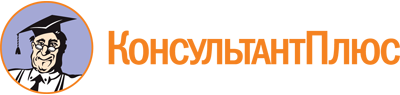 Указ Главы ЧР от 10.02.2016 N 9
"Об утверждении Порядка принятия Председателем Кабинета Министров Чувашской Республики, лицами, замещающими государственные должности Чувашской Республики, назначение на которые осуществляется Главой Чувашской Республики, должности государственной гражданской службы Чувашской Республики руководителей органов исполнительной власти Чувашской Республики, почетных и специальных званий, наград и иных знаков отличия иностранных государств, международных организаций, политических партий, иных общественных объединений и других организаций"Документ предоставлен КонсультантПлюс

www.consultant.ru

Дата сохранения: 14.03.2024
 10 февраля 2016 годаN 9